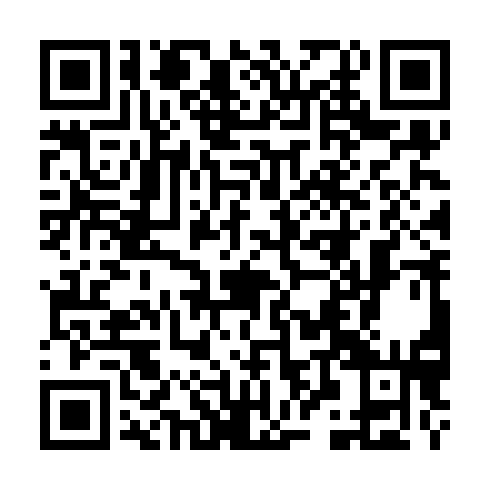 Prayer times for Heiligenkreuz im Lafnitztal, AustriaWed 1 May 2024 - Fri 31 May 2024High Latitude Method: Angle Based RulePrayer Calculation Method: Muslim World LeagueAsar Calculation Method: ShafiPrayer times provided by https://www.salahtimes.comDateDayFajrSunriseDhuhrAsrMaghribIsha1Wed3:345:3912:524:508:0610:032Thu3:315:3712:524:518:0710:053Fri3:295:3612:524:518:0910:074Sat3:265:3412:524:528:1010:095Sun3:245:3312:524:528:1110:116Mon3:225:3112:524:538:1310:147Tue3:195:3012:524:538:1410:168Wed3:175:2812:514:548:1510:189Thu3:145:2712:514:548:1610:2010Fri3:125:2612:514:558:1810:2211Sat3:095:2412:514:558:1910:2512Sun3:075:2312:514:568:2010:2713Mon3:045:2212:514:568:2210:2914Tue3:025:2012:514:578:2310:3115Wed3:005:1912:514:578:2410:3416Thu2:575:1812:514:588:2510:3617Fri2:555:1712:514:588:2710:3818Sat2:535:1612:514:588:2810:4019Sun2:505:1512:524:598:2910:4220Mon2:485:1412:524:598:3010:4521Tue2:465:1312:525:008:3110:4722Wed2:435:1212:525:008:3210:4923Thu2:415:1112:525:018:3310:5124Fri2:395:1012:525:018:3510:5325Sat2:375:0912:525:018:3610:5526Sun2:355:0812:525:028:3710:5827Mon2:345:0712:525:028:3811:0028Tue2:345:0612:525:038:3911:0229Wed2:345:0612:525:038:4011:0330Thu2:345:0512:535:038:4111:0431Fri2:345:0412:535:048:4211:04